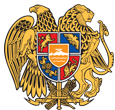 ՀԱՅԱՍՏԱՆԻ ՀԱՆՐԱՊԵՏՈՒԹՅՈՒՆ 
ՏԱՎՈՒՇԻ ՄԱՐԶ
ԴԻԼԻՋԱՆ ՀԱՄԱՅՆՔ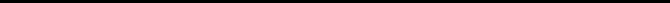 16 նոյեմբեր 2021թ.ԱՐՁԱՆԱԳՐՈՒԹՅՈՒՆ N 2
ԱՎԱԳԱՆՈՒ ԱՐՏԱՀԵՐԹ ՆԻՍՏԻՀամայնքի ավագանու նիստին ներկա էին ավագանու 18 անդամներ:Բացակա էին` Վարդան Ավագյանը, Գայանե Լալայանը, Սուրեն ՄելիքյանըՀամայնքի ղեկավարի հրավերով ավագանու նիստին մասնակցում էին`
Գեվորգ Ամիրխանյան, Վարդան Գրիգորյան, Գագիկ Շահնազարյան, Հովհաննես Նաղդալյան, Մխիթար Հովհաննիսյան, Նոնա Գրիգորյան, Յուրի Ալիխանյան, Լամարա Մանթաշյան, Արամ Սիմոնյան, Հայկ Ղալումյան, Նարեկ ՂուշչյանՆիստը վարում էր  նիստին ներկա ՀՀ Դիլիջան համայնքի նորընտիր ավագանու տարիքով ավագ անդամ՝ Սուրեն Հրանտի ԳրիգորյանըՆիստը արձանագրում էր ` Ալիսա ԹամրազյանըԼսեցին
ՀԱՄԱՅՆՔԻ ԱՎԱԳԱՆՈՒ ՆԻՍՏԻ ՕՐԱԿԱՐԳԸ ՀԱՍՏԱՏԵԼՈՒ ՄԱՍԻՆ /Զեկ. ՎԱՂԻՆԱԿ ՄԱՐԿՈՍՅԱՆ/Ղեկավարվելով <<Տեղական ինքնակառավարման մասին>> օրենքի 64-րդ և 74-րդ հոդվածներով
Հաստատել համայնքի ավագանու նիստի հետևյալ օրակարգը.1. Հաստատել Դիլիջան համայնքի ղեկավարի երդման արարողակարգըՆիստը սկսեց համայնքապետարանի գլխավոր մասնագետ-իրավաբան Վաղինակ Մարկոսյանը, ողջունեց բոլոր ներկաներին, նշեց,որ այսօրվա նիստը հրավիրվել է Դիլիջան համայնքի ղեկավարի երդմնակալության առթիվ: Նա նշեց,որ համաձայն <<Ընտրական օրենսգրքի>> սահմանադրական օրենքի 142,2-րդ հոդվածի 2-րդ մասի համաձայն՝ օրենքի ուժով Դիլիջան համայնքի ընտրված ղեկավար է հանդիսանում Դավիթ Մարտունի Սարգսյանը:Որոշումն ընդունված է. /կցվում է որոշում N 4/Լսեցին
ՀԱՅԱՍՏԱՆԻ ՀԱՆՐԱՊԵՏՈՒԹՅԱՆ ՏԱՎՈՒՇԻ ՄԱՐԶԻ ԴԻԼԻՋԱՆ ՀԱՄԱՅՆՔԻ ՂԵԿԱՎԱՐԻ ԵՐԴՄԱՆ ԱՐԱՐՈՂՈՒԹՅԱՆ ՄԱՍԻՆ /Զեկ. ՎԱՂԻՆԱԿ ՄԱՐԿՈՍՅԱՆ/Ղեկավարվելով «Տեղական ինքնակառավարման մասին» օրենքի 64-րդ և 74-րդ հոդվածներով՝Հաստատել Դիլիջան համայնքի ղեկավարի երդման արարողությունը.Դավիթ Մարտունի Սարգսյանը մոտեցավ ամբիոնին և բարձրաձայն արտասանեց երդման տեքստը: Հնչեց Հիմնը: Շնորհավորանքի խոսքեր ասեցին մարզպետ Հայկ Ղալումյանը և Դիլիջանի հոգևոր հովիվ Տեր Շավարշ քահանա Սիմոնյանը:Որոշումն ընդունված է. /կցվում է որոշում N 5/ Նիստը վարող՝ նիստին ներկա ավագանու տարիքով ավագ անդամ՝ Սուրեն Գրիգորյան  ——————————————————— Նիստն արձանագրեց`  Ալիսա Թամրազյանը _________________________________Կողմ-18Դեմ-0Ձեռնպահ-0Կողմ-18Դեմ-0Ձեռնպահ-0 Ավագանու անդամներՆԱՐԵԿ ԱԼԻԽԱՆՅԱՆՌՈԲԵՐՏ ԱԼԻԽԱՆՅԱՆԱՐՄԱՆ ԲԱԶԻՆՅԱՆԱՐՏԱԿ ԲՈՋԻԿՅԱՆԹԱԹՈՒԼ ԳՈՒԼԻՆՅԱՆՍՈՒՐԵՆ ԳՐԻԳՈՐՅԱՆՎԱՐԴԱՆ ԹԱՄՐԱԶՅԱՆԱՐՇԱԿ ԽԵՄՉՅԱՆՆԱՐԵԿ ՀԱՐՈՒԹՅՈՒՆՅԱՆԱՐՄԻՆԵ ՀՈՎՀԱՆՆԻՍՅԱՆԳՈՀԱՐ ՂԱԶԱՐՅԱՆԶԱՐԻՆԵ ՂԱՄԲԱՐՅԱՆԱՐԱ ՄԱՐՏԻՐՈՍՅԱՆՔՐԻՍՏԻՆԵ ՇԱՀՆԱԶԱՐՅԱՆՇՈՒՇԱՆԻԿ ՍԱՀԱԿՅԱՆՆՈՒՆԵ ՍԱՆԹՐՈՍՅԱՆԴԱՎԻԹ ՍԱՐԳՍՅԱՆՔՐԻՍՏԻՆԵ ՍԱՐԳՍՅԱՆ